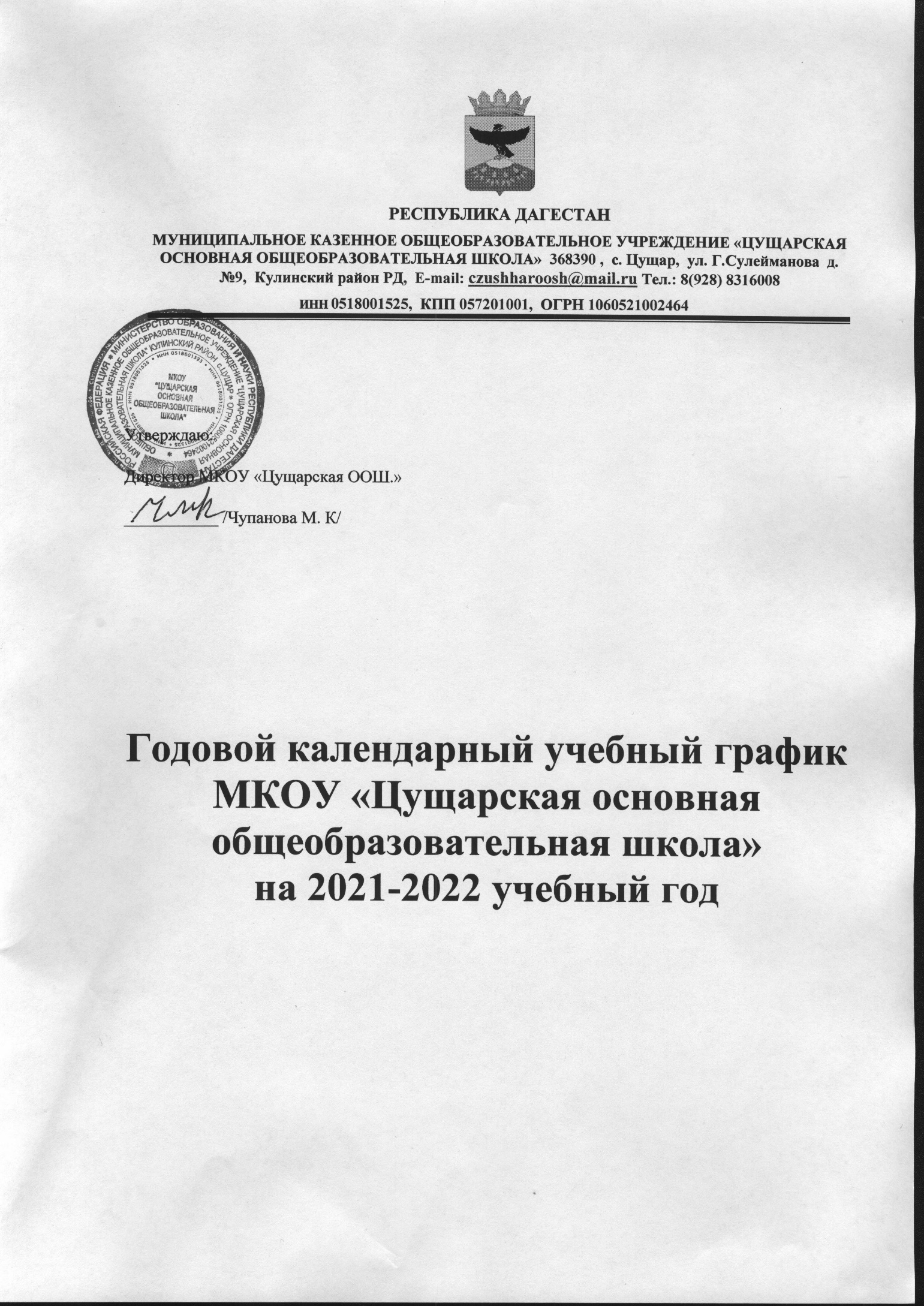 Годовой календарный учебный график МКОУ «Цущарская рсновная общеобразовательная школа» на 2021-2022 учебный год1. Продолжительность учебного годаНачало 2021-2022 учебного года – 1 сентября 2021 года.Продолжительность учебного года:• в 1 классы – 33 недели• 2 - 4 классы – 34 недели• 5 – 9 классы - 34 неделиОкончание учебного года:Дата окончания учебных занятий - 25 мая 2022 годаДата окончания учебного года - 31 августа 2022 года2. Продолжительность учебных периодовв 1-4, 5-9 классах учебный год делится на четверти,3. Сроки и продолжительность каникулОсенние каникулы: с 31.10.2021 г. по 09.11.2021 г. (8 дней)Зимние каникулы: с 31.12.2021 г. по 12.01.2022 г. (12 дней)Весенние каникулы: с 22.03.2022 г. по 01.04.2022 г. (10 дней)Дополнительные каникулы для первоклассников: с 05.02.2022 г. по 12.02.2022 г. (7 дней)4. Режим работы для образовательного учрежденияПонедельник – суббота 8.00-17.00Продолжительность учебной недели:• 5-дневная для 1 классов (ФГОС), обучающихся по общеобразовательным программам начального общего образования• 6-дневная для 2-9 классов, обучающихся по общеобразовательным прораммам начального общего ,основного общего образования,    Начало занятий в 8 часов 00 минут.Обучение осуществляется в 1 смену.Обучение в первом классе осуществляется с соблюдением следующих дополнительных требований:учебные занятия проводятся по пятидневной учебной недели и только в первую смену;используются «ступенчатый» режим обучения:в сентябре – октябре по 3 урока в день по 35 минут каждый,в ноябре – декабре по 4 урока по 35 минут каждый,в январе – мае по 4 урока по 40 минут каждый Продолжительность урока во 2-4 классах и в 5-9 классах составляет 40 минут.Все дополнительные занятия проводятся с перерывом 40 минут после окончания последнего урока. В воскресенье и в праздничные дни образовательное учреждение не работает5. Расписание звонков:6.  Промежуточная аттестация обучающихсяПромежуточная аттестация обучающихся 2-8, классов проводится по итогам освоения общеобразовательной программы: на уровне начального общего и основного общего образования - за четверти.7.  Государственная (итоговая) аттестация обучающихсяГосударственная (итоговая) аттестация обучающихся 9, классов проводится за рамками учебного года в мае-июне 2019 года. 1 четверть8 учебных недельс 01.09.2021 г. по 31.10.2021 г. для 1-9 классов2 четверть7 учебных недельс 09.11.2021 г. по 30.12.2021 г. для 1-9 классов3 четверть10 учебных недельс 12.01.2022 г. по 21.03.2022 г. для 1-9 классов4 четверть8 учебных недельс 01.04.2022 г. по 31.05.2022 г. для 1-9 классовПонедельник-суббота1 урок: 8.00-8.402 урок: 8.50-9.303 урок:9.50-10.304 урок: 10.40-11.205 урок: 11.30-12.10.6 урок: 12.20.-13.00.7 урок: 13.10.-13.50.ДОКУМЕНТ ПОДПИСАН ЭЛЕКТРОННОЙ ПОДПИСЬЮДОКУМЕНТ ПОДПИСАН ЭЛЕКТРОННОЙ ПОДПИСЬЮСВЕДЕНИЯ О СЕРТИФИКАТЕ ЭПСВЕДЕНИЯ О СЕРТИФИКАТЕ ЭПСертификат603332450510203670830559428146817986133868575788ВладелецЧупанова Муслимат КунбутаевнаДействителенС 04.03.2021 по 04.03.2022